Анализ результатов мониторинга по направлению «Система оценки качества подготовки обучающихся» за 2022-2023 учебный год.     Мониторинг по направлению «Система оценки качества подготовки обучающихся» за 2022-2023 учебный год в муниципальном бюджетном общеобразовательном учреждении «Кириковская средняя школа» проводился по следующим показателям в рамках следующих групп.Объективность оценки качества подготовки обучающихся:- доля обучающихся 4-х классов, подтвердивших текущую успеваемость по итогам ВПР ( по русскому языку, математике, окружающему миру) при контроле объективности;- доля обучающихся 5-х классов, подтвердивших текущую успеваемость по итогам ВПР (по русскому языку, математике, истории, биологии) при контроле объективности;- доля обучающихся 6-х классов, подтвердивших текущую успеваемость по итогам ВПР (по русскому языку, математике, истории, биологии) при контроле объективности;- доля обучающихся 7-х классов, подтвердивших текущую успеваемость по итогам ВПР (по русскому языку, математике, истории, биологии) при контроле объективности;- кол-во выпускников 11 кл. 2022 /2023 года, получивших медаль «За особые успехи в учении» и набравших менее 70 баллов хотя бы по одному из ЕГЭ;Сбалансированность системы оценки качества подготовки обучающихся:- наличие графика проведения оценочных процедур в соответствии с рекомендациями Министерства просвещения РФ и Рособрнадзора;- наличие курсов повышения квалификации по вопросам формирования объективной ВСОКО;- доля обучающихся 4-х классов, выполнивших ВПР на «2», «3», «4», «5» баллов при обеспечении объективности процедур проведения и оценки;- доля обучающихся 5,6,7,8-х классов, выполнивших ВПР на «2», «3», «4», «5» баллов при обеспечении объективности процедур проведения и оценки;- доля обучающихся 4-х классов, показавших по итогам КДР по читательской грамотности уровни "базовый", "пониженный", "повышенный", «недостаточный для дальнейшего обучения»;- доля обучающихся 6-х классов, показавших по итогам КДР по читательской грамотности уровни "базовый", "пониженный", "повышенный", «недостаточный для дальнейшего обучения»;- доля обучающихся 7-х классов, показавших по итогам КДР по математической грамотности уровни "базовый", "ниже базового", "повышенный";- доля обучающихся 8-х классов, показавших по итогам КДР по естественно-научной грамотности уровни "базовый", "ниже базового", "повышенный";- проведение оценки функциональной грамотности с использованием инструментария, разработанного на основе Банка заданий для формирования и оценки функциональной грамотности обучающихся основной школы (ФГБНУ ИСРО РАО) по математической, естественно-научной и читательской грамотности;- кол-во выпускников 11 классов 2022 года, поступивших в ВУЗЫ региона.    Результаты мониторинга выявили следующую объективную картину. В муниципальном бюджетном общеобразовательном учреждении «Кириковская средняя школа» и его филиале – Бушуйской основной школе в 2022-2023 учебном году доля обучающихся 4-х классов, подтвердивших текущую успеваемость по итогам ВПР при контроле объективности по русскому языку составляет 83,3%, по математике – 83,3%, по окружающему миру – 100%.Доля обучающихся 5-х классов, подтвердивших текущую успеваемость по итогам ВПР при контроле объективности по русскому языку составляет 100%, по математике – 71,5%, по истории и биологии – 100%. 	Доля обучающихся 6-х классов, подтвердивших текущую успеваемость по итогам ВПР при контроле объективности по русскому языку составляет 100%, по математике – 87,5%, по истории – 100%, по биологии – 90%. 	Доля обучающихся 7-х классов, подтвердивших текущую успеваемость по итогам ВПР при контроле объективности по русскому языку составляет 60%, по математике -100%, по физике – 100%. По истории и биологии ВПР ученики не выполняли, так как эти предметы не вошли в случайную выборку.Выпускников 11 класса 2022 /2023 года, получивших медаль «За особые успехи в учении» и набравших менее 70 баллов хотя бы по одному из ЕГЭ в учреждении нет.В муниципальном бюджетном общеобразовательном учреждении «Кириковская средняя школа» разработан и утвержден график проведения оценочных процедур на 2022-2023 учебный год в соответствии с рекомендациями Министерства просвещения РФ и Рособрнадзора. 73% педагогов имеют актуальные курсы повышения квалификации по вопросам формирования объективной ВСОКО «Оценка качества образования в образовательной организации» в объёме 108 часов. Доля обучающихся 4-х классов, выполнивших ВПР при обеспечении объективности процедур проведения и оценки на «2» - 0%, на «3» - 22%, на «4» - 42%, на «5» - 26%.Доля обучающихся 5,6,7,8-х классов, выполнивших ВПР при обеспечении объективности процедур проведения и оценки на «2» - 1%, на «3» - 62%, на «4» - 33%, на «5» - 4%.В 2022 году проведена краевая диагностическая работа в 4 классе по читательской грамотности. Доля обучающихся 4-х классов, показавших по итогам КДР по читательской грамотности уровни: "базовый" – 75%, "пониженный" – 0%, "повышенный" – 25%, «недостаточный для дальнейшего обучения» - 0%.В 2022 году проведена краевая диагностическая работа в 6 классе по читательской грамотности. Доля обучающихся 6-х классов, показавших по итогам КДР по читательской грамотности уровни: "базовый" – 78,57%, "пониженный" – 21,43%, "повышенный" - 0, «недостаточный для дальнейшего обучения» -0.В январе 2023г. проведена комплексная КДР8 по естественно-научной и математической грамотности. Доля обучающихся 8 класса, показавших по итогам КДР по естественно-научной грамотности уровни: «базовый» -  37,50%, «ниже базового» – 12,50%, «повышенный уровень» – 50,00%; по математической грамотности уровни: «базовый» – 50%, «ниже базового» – 0%, «повышенный» – 50,00.В муниципальном бюджетном общеобразовательном учреждении «Кириковская средняя школа» и его филиале – Бушуйской основной школе проведено по 3 диагностических работы в 5-8 классах по математической, естественно-научной и читательской грамотности. Диагностические работы школьного уровня проводились с использованием инструментария, разработанного на основе Банка заданий для формирования и оценки функциональной грамотности обучающихся основной школы (ФГБНУ ИСРО РАО), сайт http://skiv.instrao.ru/.В июне 2022г. Кириковскую среднюю школу окончили 2 выпускника 11 класса, которые поступили в Лесосибирский педагогический институт, что составляет 100%.Вывод:90% обучающихся подтвердили свои отметки по итогам ВПР-2022. В 5-8 классах отмечается низкое качество практически по всем предметам, при 100% успеваемости. Результаты КДР4 по читательской грамотности выше краевых показателей. По итогам КДР6 по читательской грамотности у обучающихся отмечены базовый и пониженный уровни. Результаты КДР8 по естественно-научной грамотности, в целом, свидетельствуют о том, что освоение основных групп умений (объяснение естественно-научных явлений, прогнозирование; применение методов естественно-научного исследования; интерпретация данных и использование научных доказательств, формулирование ситуации на языке математики; применение математических понятий, фактов, процедур; рассуждение) сформированы на среднем уровне.По результатам оценки функциональной грамотности с использованием инструментария, разработанного на основе Банка заданий для формирования и оценки функциональной грамотности обучающихся основной школы (ФГБНУ ИСРО РАО) по математической, естественно-научной и читательской грамотности можно сделать следующие выводы:Недостаточно высокие результаты обучающихся обусловлены затруднениями, связанными с новизной формата и содержания задач, а также недостаточным опытом выполнения заданий, направленных на формирование и оценку функциональной грамотности.Результаты выполнения диагностических работ показывают, что наиболее успешно обучающиеся справляются с заданиями, проверяющими умения выявлять информацию.Отмечаются дефициты в выполнении заданий, требующих давать оценку проблемы, интерпретировать, рассуждать.Низкие результаты связаны с неумением использовать предметные знания и умения при решении учебно-практических задач (проблем).Причины невысоких результатов по направлениям функциональной грамотности у большинства обучающихся классов, могут быть связаны с тем, что в процессе обучения школьники практически не имеют опыта выполнения заданий междисциплинарного характера, а развитие общеучебных умений осуществляется преимущественно в границах учебных предметов; обучающиеся редко оказываются в жизненных ситуациях (в том числе моделируемых в процессе обучения), в которых им необходимо решать социальные, научные и личные задачи.Рекомендации: 1. Руководителям ШМО:1.1. На заседании ШМО ежегодно проводить содержательный анализ результатов ВПР по всем классам 1.2. Выявлять не освоенные учениками контролируемые элементы содержания для отдельных классов и отдельных обучающихся по предметам.1.3. Разрабатывать методические рекомендации учителям-предметникам для устранения выявленных пробелов в знаниях обучающихся.2. Классным руководителям 4–9-х классов:2.1. Регулярно до сведения родителей результаты ВПР и КДР.3. Учителям-предметникам:3.1. Анализировать достижение высоких результатов и определять причины низких результатов ВПР и КДР.3.2. Скорректировать рабочие программы по предмету на 2023-2024 учебный год с учетом анализа результатов ВПР, КДР и выявленных проблемных тем.3.3. Продолжить использование на учебных занятиях заданий, направленных на формирование читательской, математической, естественно-научной грамотностей. 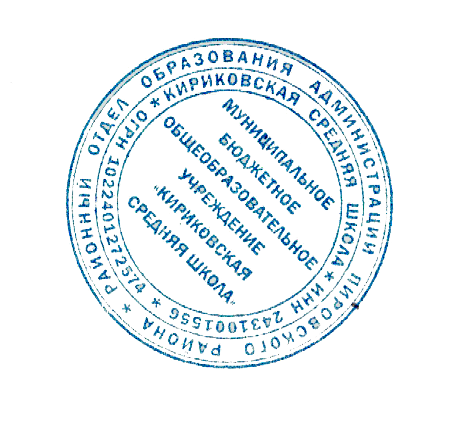 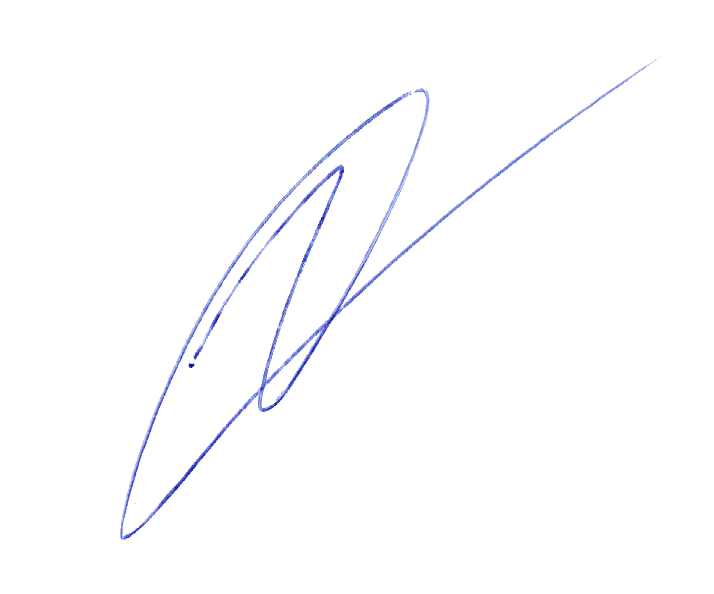 Директор школы                                                              Ивченко О.В.Заместитель директора по учебно-воспитательной работе                       Н.П.Сластихина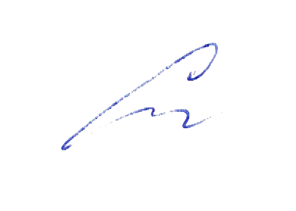 